KeyIntroduction to Engineering Fundamentals and CivilizationMatch the word or phrase on the left with its definition on the right.Match the invention or innovation on the left with the time era in which it was produced on the right.The grinding stone 						Stone AgeMetalwork								Bronze AgePlague and famine 						Middle AgesForming and shaping						Iron AgeThe theory of universal gravitation				RenaissanceAir conditioning							Twentieth centuryDomestication of animals 					Stone AgeGovernments							Bronze AgeSailing ships 							Middle AgesDivision of labor							Bronze AgeMills and foundries 						Middle AgesThe printing press						RenaissanceThe steam engine 						Industrial RevolutionInventionLimitation or restrictionConstraintThe practical application of science to commerce or industryModelA new way of doing something, an improvement on an existing formArtifact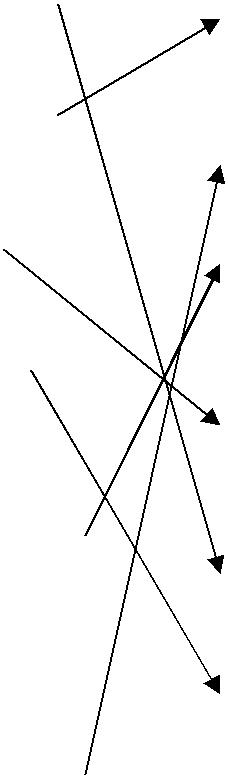 A simplified representation of a system or phenomenon, as in the sciences or economicsInnovationA new, useful process, machine, improvement, etc., that did not exist previouslyTechnologyAn object produced or shaped by human craft